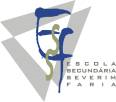 RELATÓRIOVisita de estudo ao Laboratório de Geologia da Universidade de Évora, realizada com os alunos da turma CT1 do 10.º ano, no dia 8 de Abril de 2011.Docentes acompanhantesBiologia e Geologia: Adelaide Neto VazAlunas estagiárias de Biologia e Geologia: Filipa Lopes e Filipa Santos Partida da Escola: 14.00 hChegada ao Laboratório de Geologia: 14.20 hVisita ao Laboratório de Geologia: Das 15h às 17.00 hChegando à Universidade de Évora os alunos foram divididos em dois subgrupos. Cada subgrupo foi acompanhado por uma aluna estagiária. Um subgrupo iniciou a visita pelo Laboratório de trabalho, onde se encontravam os instrumentos de preparação de lâminas (por exemplo, prensa e serra grosseira). A apresentação dos instrumentos de trabalho, bem como a sua utilização foi explicitada por um técnico do laboratório. Ao mesmo tempo, o outro subgrupo dirigiu-se para uma sala de aula onde foi visualizada uma apresentação em PowerPoint com o Tema: “A Geologia, os Geólogos e os seus Métodos”. Seguidamente, os alunos observaram lâminas ao microscópio petrográfico (basalto e granito) com o acompanhamento do Professor Doutor Jorge Pedro, docente do Departamento de Geologia, da Universidade de Évora.Dos 27 alunos pertencentes à turma do 10 CT1 participaram na visita 23 alunos. O comportamento dos alunos foi considerado muito bom. Chegada à Escola: 17.20 h.Observações: O técnico do laboratório apresentou pouca disponibilidade para atender às questões dos alunos o que decepcionou em parte as professoras, bem como os alunos. De qualquer modo, numa escala de 1 a 4 (1 = Razoável, 2 = Boa, 3 = Muito boa, 4 = Excelente) 11 alunos avaliaram a visita como excelente, sendo que, os restantes consideraram-na muito boa, grande parte devido ao contacto que tiveram com o Professor Doutor Jorge Pedro. Os trabalhos efectuados pelos alunos no âmbito desta actividade podem ser visualizados em http://segredosdaciencia.blogspot.com/.Évora, 9 de Maio de 2011______________________________________________________________________________________________________